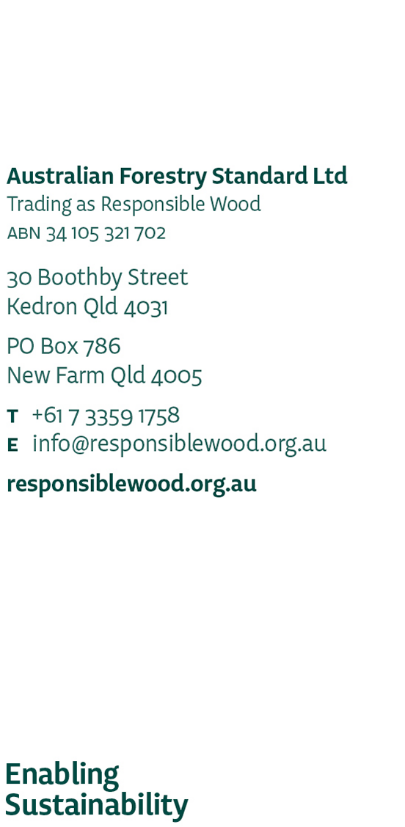 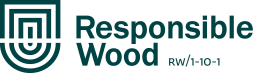 RESPONSIBLE WOODCOMMUNITY GRANTS PROGRAM 2023-24JUDGING RUBRICScoring MethodologyScores 1 – 51 = Unsatisfactory answer and proposal should not be funded unless further explanation is provided. 2 = Fair, this component of the proposal has associated risks. 3 = Reasonable, this component of the proposal meets the requirements of the specific key selection criteria. 4 = Good, this component of the proposal is good and it more than meets the specific key selection criteria. 5 = Excellent, this component of the proposal is excellent. Judging TableKey Selection Criteria Score 1 – 5Project idea – How well is the project aligned to the aims of the Responsible Wood Community Grant Program?What value does the idea bring to the project’s local community?Why do you want to undertake this project?What support does your project have from either a Responsible Wood; certified forest grower or producer with Chain of Custody certification?How will you promote the project to your community and beyond?  Are you working with any other community groups to deliver this project?  If so, please describe. Is this grant part of a co-contribution from another funding source, if so, please describe?  Total Score 